藏傳佛教教材套第一課：概說密教思想發展的軌跡課後工作紙姓名：　　　　　　　　　（　　）　　班別：　　　　　　　日期：　　　　　　　　　一. 請完成地圖內的資料：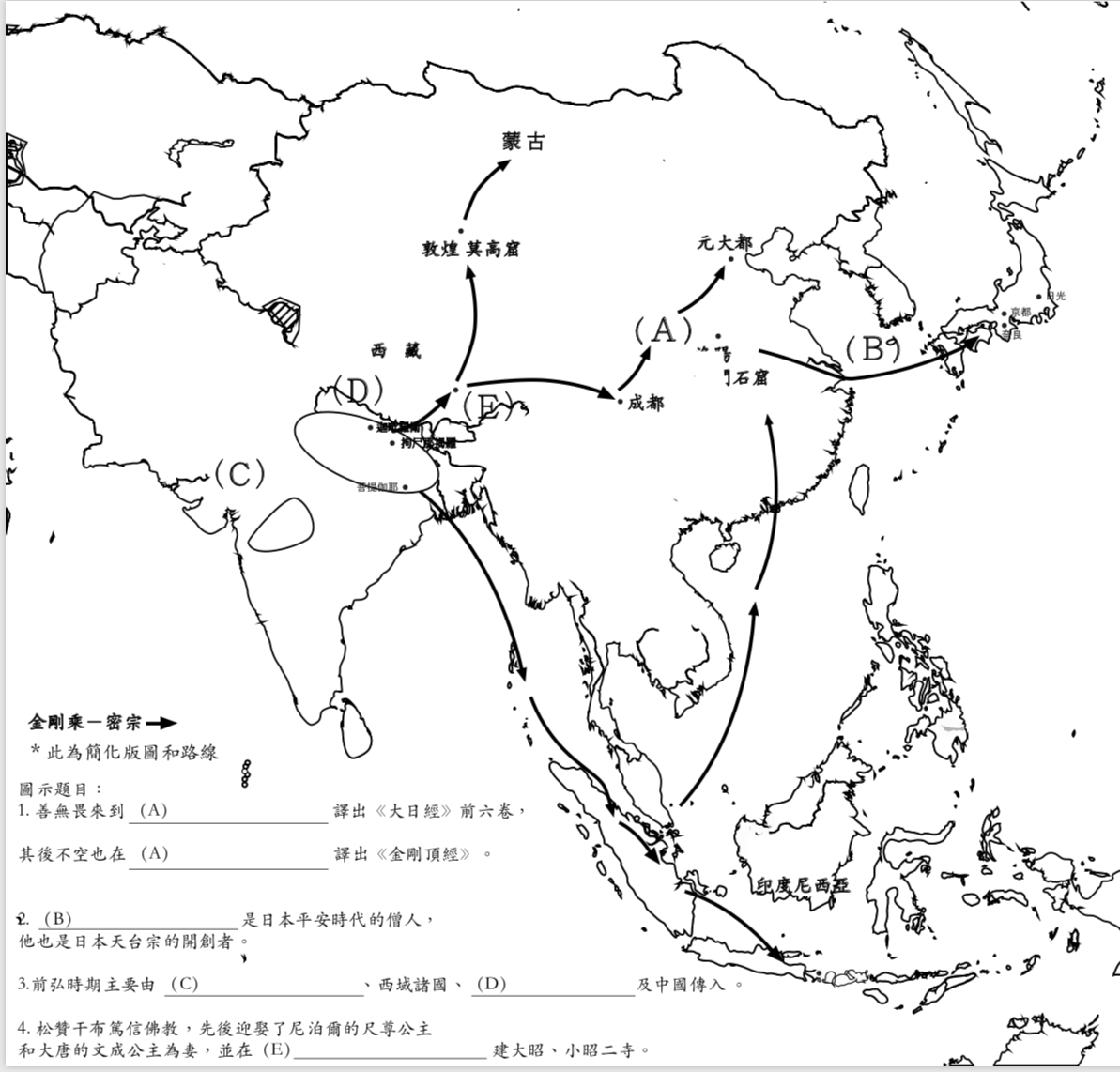 二. 課後問答1. 為甚麼佛陀創立佛教後，並沒有全面禁止弟子使用密咒？2.「開元三大士」對密思想在中國（唐代）的傳播有甚麼貢獻？3. 松贊干布對西藏佛教有甚麼貢獻？三. 反思題1. 有預言說藏傳佛教的發展會走向世界，你同意嗎？2. 假如你是惠果大阿闍梨，你會將所有密法傳給作為外國人的空海大師還是傳給本國的弟　子呢？為甚麼？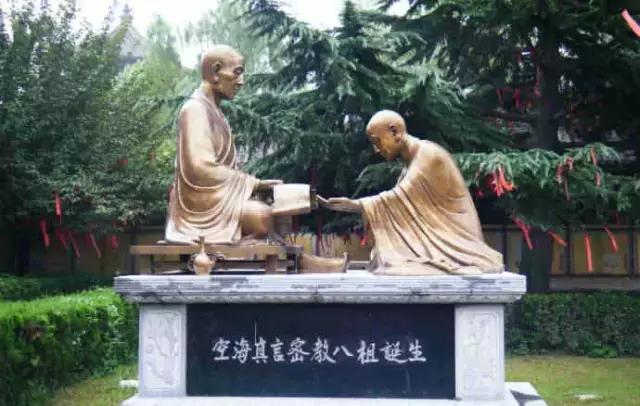 